ПРОГРАММА Августовского совещания педагогических работников Ханты-Мансийского автономного округа – Югры 2022 года «Профессиональный диалог в условиях современных вызовов и трансформации образования»29-30 августа 2022 годаСайт совещания: https://pedsovet.admhmao.ru/ Информационное сопровождение (Telegram-канал): https://t.me/PedsovethmaoСургут, 202229 августа /понедельник30 августа /вторник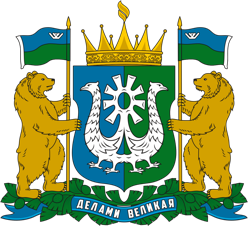 ДЕПАРТАМЕНТ ОБРАЗОВАНИЯ И НАУКИ ХАНТЫ-МАНСИЙСКОГО АВТОНОМНОГО ОКРУГА – ЮГРЫБЮДЖЕТНОЕ УЧРЕЖДЕНИЕ ВЫСШЕГО ОБРАЗОВАНИЯХАНТЫ-МАНСИЙСКОГО АВТОНОМНОГО ОКРУГА – ЮГРЫ«СУРГУТСКИЙ ГОСУДАРСТВЕННЫЙ УНИВЕРСИТЕТ»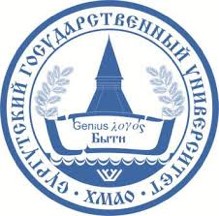 ВремяНаименование мероприятияМесто проведения11:00 – 11:50Регистрация участников СовещанияГлавный вход СурГУ11:00 – 11:55Экспозиция ведущих российских издательств и компаний2 этаж СурГУ11:55 – 12:35Торжественное открытие Августовского совещания педагогических работников Ханты-Мансийского автономного округа – Югры 2022 года Видеообращение Министра просвещения Российской Федерации Сергея Сергеевича КравцоваПриветственное слово Губернатора Ханты-Мансийского автономного округа – Югры Натальи Владимировны КомаровойПриветственное слово Высокопреосвященнейшего Павла, Митрополита Ханты-Мансийского и Сургутского, Благочинного Сургутского Благочиния Ханты-Мансийской Епархии, протоиерея Антония ИсаковаПриветственное слово Юлии Михайловны Сачко, заместителя директора Департамента государственной политики в сфере защиты прав детей Министерства просвещения Российской Федерацииочный формат с обеспечением онлайн трансляцииТеатр СурГУ12:35 – 14:00Пленарное заседание«Профессиональный диалог в условиях современных вызовов и трансформации образования»Модератор: Елена Владимировна Брызгалина, заведующая кафедрой философии образования философского факультета МГУ имени М.В. ЛомоносоваУчастники: Алексей Анатольевич Дренин, директор Департамента образования и науки Ханты-Мансийского автономного округа – ЮгрыИгорь Витальевич Метлик, главный научный отрудник ФГБНУ «Институт изучения детства, семьи и воспитания Российской академии образования» (онлайн-подключение)Татьяна Владимировна Суханова, и.о. директора ФГБНУ «Институт стратегии развития образования Российской академии образования Роман Федорович Ершов, первый заместитель генерального директора ФГАУ «Фонд новых форм развития образования» – директор центра информационно-аналитического и проектного сопровождения (на согласовании)Андрей Валерьевич Горобец, директор Департамента цифровой трансформации и больших данных Министерства просвещения Российской Федерации (онлайн-подключение)Сергей Валерьевич Цветков, директор Департамента развития инфраструктуры электронного правительства Министерства цифрового развития, связи и массовых коммуникаций Российской Федерации (онлайн -подключение)Игорь Алексеевич Кузьмин, автор и руководитель программы «Социокультурные истоки», действительный член Императорского Православного Палестинского Общества, профессор, член-корреспондент Российской Академии естественных наук, главный редактор Издательского дома «Истоки»Виктория Викторовна Копылова, вице-президент по издательской деятельности ГК «Просвещение»Елена Ивановна Казакова, доктор педагогических наук, профессор Санкт-Петербургского государственного университета, член-корреспондент РАО (онлайн-подключение)Высокопреосвященнейший Павел, Митрополит Ханты-Мансийский и СургутскийШаталин Владимир Александрович, генеральный директор издательства «Детская и Юношеская книга»Международные эксперты:Арам Пахчанян, председатель Совета попечителей образовательного фонда «АЙБ», АрменияЭрик Чен, профессор Педагогического университета Гонконга, специалист в области управления знаниями, управления образованием и подхода Lesson Study, Китай (онлайн-подключение)Дивья Лал, основатель и управляющая директор онлайн-платформы персонализированного обучения Fliplearn, Индия (онлайн-подключение)Ключевой вектор панельной дискуссии: «Профессиональный диалог в условиях современных вызовов и трансформации образования» Вопросы для обсуждения: Обновление содержания образования в условиях современных вызовов и трансформации (Ершов Р.Ф.)О стратегии государства в области воспитания (Метлик И.В.)Особенности идеологического воспитания учащихся в учреждениях образования (Копылова В.В.)Какое значение играет патриотическое и духовно-нравственное воспитание для современной России? (Кузьмин И.А.)Цифровая трансформация отрасли образования и участие региона в пилотных проектах ГИС «Мое образование» (Цветков С.В.)Применение подхода lesson study и управления интеллектуальным капиталом школы в интересах стратегического развития (Эрик Чен)Персонализированный опыт обучения: могут ли сегодня цифровые решения заменить школьного учителя? (Дивья Лал)Система формирующего оценивания: опыт применения (Арам Пахчанян)Формат проведения: панельная дискуссия. Каждый спикер отвечает на вопрос модератора без представления развернутых докладов.Техническое сопровождение мероприятий Совещания проводится автономным учреждением Ханты-Мансийского автономного округа – Югры «Югорский научно-исследовательский институт информационных технологий» при поддержке Правительства Ханты-Мансийского автономного округа – ЮгрыОнлайн-трансляция: https://pedsovet.admhmao.ru/очный формат с обеспечением онлайн трансляцииТеатр СурГУ14:00 – 14:30Кофе-брейкХолл 2 этажа Театра СурГУТрек Дошкольное образованиеТрек Дошкольное образованиеТрек Дошкольное образование14:30 – 16:50Дискуссионная площадка«Актуальные направления государственной политики в сфере дошкольного образования: реализация в деятельности дошкольных организаций»Модератор: Лия Луттовна Лашкова, доктор педагогических наук, доцент, профессор кафедры теории и методики дошкольного образования бюджетного учреждения «Сургутский государственный педагогический университет»Оксана Алексеевна Скоролупова, вице-президент ИМОС, вице-президент Ассоциации Фребель-педагогов, ведущий методист «Просвещение-СОЮЗ», федеральный эксперт, член рабочей группы Координационного совета при Правительстве Российской Федерации по проведении в России 10-летия Детства, автор пособий по развитию детей дошкольного возрастаОльга Сергеевна Абрамова, Почетный работник общего образования РФ, автор-составитель книг для развития детей дошкольного возраста, автор мониторинга социокультурного развития ребенка-дошкольника, методист Истоковедения Издательского дома «Истоки» (онлайн-подключение)очный формат с обеспечением онлайн трансляции2 этаж, аудитория 204 16:50 – 18:30Лекторий «Организация воспитательной работы в ДОО: теория, методология, практика»Лия Луттовна Лашкова, доктор педагогических наук, доцент, профессор кафедры теории и методики дошкольного образования бюджетного учреждения «Сургутский государственный педагогический университет»Зырянова Светлана Михайловна, кандидат педагогических наук, доцент, доцент кафедры теории и методики дошкольного образования бюджетного учреждения «Сургутский государственный педагогический университет»очный формат с обеспечением онлайн трансляции2 этаж, аудитория 204 Трек Общее образованиеТрек Общее образованиеТрек Общее образование14:30 – 16:00 Дискуссионная площадка«Воспитание. Практические ответы на современные вызовы»Модератор: Вера Владимировна Толмачева, кандидат педагогических наук, доцент, декан факультета психологии и педагогики бюджетного учреждения «Сургутский государственный педагогический университет»Выступающие:Елена Владимировна Брызгалина, заведующая кафедрой философии образования философского факультета МГУ имени М.В. ЛомоносоваТема выступления: «Ценностные ориентиры современных подростков и молодежи. Как спланировать и реализовать образовательный процесс с учетом ценностных ориентаций»Уланбек Эсенбекович Мамбетаконов, заместитель Министра образования и науки Киргизской Республики (онлайн-подключение) (10 минут)Тема выступления уточняетсяТатьяна Владимировна Суханова, и.о. директора ФГБНУ «Институт стратегии развития образования Российской академии образованияТема выступления уточняетсяВиктория Викторовна Копылова, вице-президент по издательской деятельности ГК «Просвещение»Тема выступления уточняетсяВладимир Александрович Шаталин, генеральный директор издательства «Детская и Юношеская книга» (10 минут)Тема выступления «Сегодня читающий ребенок-завтра думающий гражданин»Игорь Алексеевич Кузьмин, автор и руководитель программы «Социокультурные истоки», действительный член Императорского Православного Палестинского Общества, профессор, член-корреспондент Российской Академии естественных наук, главный редактор Издательского дома «Истоки».Тема выступления «Системное развитие программы «Социокультурные истоки» в условиях реализации Федерального Закона №304-ФЗ от 31.07.2020»Ирина Борисовна Мусатова, заведующий лабораторией воспитания и социализации АУ «Институт развития образования» (10 минут)Тема выступления: «Реализация детствосберегающего потенциала стратегии развития воспитания с учетом регионального компонента программы воспитания общеобразовательной организации» очный формат с обеспечением онлайн трансляцииТеатр СурГУ16:30 – 18:30 Дискуссионная площадка«Цифровая трансформация образования как механизм повышения качества образования»Модератор: Ангелина Валерьевна Иванова, кандидат педагогических наук, доцент кафедры высшей математики и информатики бюджетного учреждения «Сургутский государственный педагогический университет»Выступающие:Лариса Владимировна Цулая, начальник отдела цифровой трансформации и инновации в образовании Департамента образования и науки Ханты-Мансийского автономного округа – ЮгрыНаталья Васильевна Стребкова, уполномоченный по правам человека в Ханты-Мансийском автономном округе – ЮгреТема выступления: «Дистанционное образование детей. Как не потерять качество образования в условиях применения дистанционных технологий обучения»Денис Сергеевич Кузнецов, генеральный директор ООО «ВЕБ-Мост»Тема выступления: «О реализации федеральных проектов «ГИС «Моя школа», «ГИС «Мое образование» и их интеграция в региональную цифровую образовательную платформу «ГИС «Образование Югры» (30 минут)Татьяна Сергеевна Камалетдинова, заместитель проректора Университета Иннополис, руководитель Центра цифровизации образовательной деятельности Тема выступления уточняется (15 минут)Дмитрий Витальевич Черненко, ведущий методист ГК «Просвещение»Тема выступления: «Цифровая трансформация образования: профиль современной школы» (60 минут)очный формат с обеспечением онлайн трансляцииТеатр СурГУТрек Дополнительное образованиеТрек Дополнительное образованиеТрек Дополнительное образование14:30 – 18:00Дискуссионная площадка«Интеграция общего и дополнительного образования: технологии и модели»Леонид Сергеевич Илюшин, доктор педагогических наук, профессор Института педагогики Санкт-Петербургского государственного университета, ведущий эксперт проекта «Школьная лига РОСНАНО», эксперт и организатор программы «Литературное творчество» Образовательного центра «Сириус»Анастасия Анатольевна Криволапова, менеджер направления автономной некоммерческой просветительской организации «Школьная лига», аспирант института педагогики Санкт-Петербургского государственного университета, приглашённый педагог Образовательного центра «Сириус»Андрей Олегович Штанюк, менеджер проектов автономной некоммерческой просветительской организации «Школьная лига» «Школьная лига», педагог-организатор государственного бюджетного образовательного учреждения «Академия Талантов» (г. Санкт-Петербург)Ирина Юрьевна Акентьева, начальник проектного управления автономного учреждения дополнительного профессионального образования «Институт развития образования»Категория участников: Заместители руководителей и специалисты органов управления в сфере образования руководители, заместители руководителей и педагогические работники общеобразовательных организаций, в которых созданы центры «Точка роста»Обсуждаемые вопросы:1. Кто является основным благополучателем в процессе интеграции общего и дополнительного образования?2. Какие барьеры организационного, методического характера необходимо преодолеть в процессе интеграции общего и дополнительного образования?3. Какие цифровые решения (технологии) в области интеграции общего и дополнительного образования являются наиболее эффективными в сегодняшних условиях?4. Каковы перспективы развития школьных «Точек роста» при участии в этом процессе АНО «Школьная Лига»? 5. В чем особенности и преимущества цифровой модели ППК, предлагаемой для «Точек роста»?очный формат с обеспечением онлайн трансляцииНаучная библиотека СурГУ, 4 этаж,аудитория 45110:00 – 17:30Тренинг «Жизненная ситуация школьника: выбор профессии»Андрей Александрович Сакаро, заместитель директора автономного учреждения Ханты-Мансийского автономного округа – Югры «Региональный молодежный центр»Наталья Вячеславовна Приходченко, заместитель директора муниципального автономного учреждения в сфере образования Белоярского района «Белоярский методический центр»Категория участников (закрытый список, участие по приглашению): обучающиеся 9-11 классов общеобразовательных организаций Ханты-Мансийского автономного округа – Югры, студенты 1-го курса организаций высшего образования Ханты-Мансийского автономного округа – Югры, руководители (заместители руководителей), педагогические работники общеобразовательных организаций Ханты-Мансийского автономного округа – Югры, преподаватели организаций высшего образования Ханты-Мансийского автономного округа – Югры, представители родительской общественности и хозяйствующих субъектов, осуществляющих деятельность на территории Ханты-Мансийского автономного округа – Югры.Обсуждаемые вопросы: Работа (социальное исследование и построение) фокус-групп (обучающиеся; представители образовательных организаций и хозяйствующих субъектов; родители (законные представители) по определению пути пользователя (школьника) 
в жизненной ситуации «Выбор профессии»очный формат(без онлайн трансляции)Точка кипения СурГУ,6 этаж, аудитория 635а14:30 – 18:00Дискуссионная площадка «Профессиональный диалог. Стратегия развития дополнительного образования в России и в Югре»Ольга Андреевна Сидорова, заместитель председателя Общественной палаты Ханты-Мансийского автономного округа – Югры, член Общественной палаты Российской Федерации (г. Ханты-Мансийск)Лилия Сен-Чер Лем, начальник управления экономики образования Департамента образования и науки Ханты-Мансийского автономного округа – ЮрыНаталья Юрьевна Романова, начальник отдела дополнительного образования и профессиональной ориентации Департамента образования и науки Ханты-Мансийского автономного округа – ЮгрыНаталья Николаевна Киосе, директор автономной некоммерческой организации дополнительного профессионального образования «Веста» (г. Сургут)Евгения Юрьевна Красноперова, директор Школы английского языка «Перспектива» (Общество с ограниченной ответственностью «Сапфир», 
г. Нижневартовск)Мария Михайловна Шелихова, директор автономной некоммерческой организации дополнительного профессионального образования «Институт развития компетенций» (г. Сургут)Категория участников: Заместители руководителей и специалисты органов управления в сфере образования, культуры, физической культуры и спорта, руководители, заместители руководителей и педагогические работники государственных, муниципальных и негосударственных организаций, осуществляющих образовательную деятельность по реализации дополнительных общеобразовательных программ, в том числе индивидуальные предпринимателиОбсуждаемые вопросы:1. Стратегические документы по развитию дополнительного образования2. Вызовы в системе дополнительного образования: как обеспечить баланс между образовательными потребностями детей и направлениями социально-экономического развития Российской Федерации, региона и муниципальных образований?3. Результаты освоения дополнительных общеобразовательных программ: что нужно государству, чего хотят дети и родители?4. Бизнес и государство: возможны ли решения для конструктивного сотрудничества для развития системы дополнительного образования в Югре?очный формат с обеспечением онлайн трансляцииНаучная библиотека СурГУ, 3 этаж,аудитория 351Тематические площадкиТематические площадкиТематические площадки14:30 – 17:00Тематическая секция «Перспективы развития духовно-нравственного образования в контексте программы «Социокультурные истоки»Модератор: Виктория Викторовна Клюсова, директор автономного учреждения дополнительного профессионального образования Ханты-Мансийского автономного округа – Югры «Институт развития образования»Выступающие:Надежда Сергеевна Белик, заслуженный учитель РФ, директор частного общеобразовательного учреждения гимназии во имя святителя Николая Чудотворца, методист Истоковедения Издательского дома «Истоки», ответственный секретарь Главы Ханты-Мансийской Митрополии религиозного, духовно-нравственного, патриотического образования и воспитания, г. СургутТема выступления «Использование «Рекомендаций по разработке примерной рабочей программы воспитания в ОО на примере программы «Социокультурные истоки» в составлении рабочей программы воспитания Школы»Лариса Мухамадияровна Самигуллина, директор муниципального бюджетного общеобразовательного учреждения «Сургутская технологическая школа» г. СургутТема выступления: «О реализации программы духовно-нравственного воспитания «Социокультурные истоки» в общеобразовательных организациях Ханты-Мансийского автономного округа – Югры»Евгения Викторовна Кухар, заместитель директора по внешкольной внеклассной воспитательной работе МБОУ Лицей № 1, г. СургутТема выступления «Реализация вариативного модуля «Истоки Великой Победы» в рабочей программе воспитания»Евгения Владимировна Шевчук, учитель начальных классов Муниципального бюджетного образовательного учреждения «Средняя образовательная школа № 4, г. Ханты-Мансийск, победитель регионального этапа Всероссийского конкурса профессионального мастерства в сфере образования Ханты-Мансийского автономного округа – Югры «Педагог года Югры – 2022» в номинации «От сердца к сердцу»Тема выступления «Преемственность патриотического воспитания дошкольного образования и начального общего образования (направление - «Истоки Великой Победы») в контексте программы «Социокультурные истоки»» Елена Александровна Марченко, заместитель заведующего Муниципального бюджетного дошкольного образовательного учреждения детский сад № 27 «Микки Маус», г. СургутТема выступления «О Межрегиональной педагогической мастерской «Развитие личности ребенка-дошкольника на основе системного уровня реализации программы «Социокультурные истоки» Ольга Владимировна Максимова, старший воспитатель Муниципального автономного дошкольного образовательного учреждения центра развития ребенка- детский сад «Сибирячок», г. ЛянторТема выступления «Использование программы «Социокультурные истоки» в качестве стержневой основы рабочей программы воспитания ДОО» очный формат с обеспечением онлайн трансляции4 этаж,аудитория 42714:30 – 16:30Дискуссионная площадка«Сохранение, изучение и развитие языков коренных малочисленных народов Севера Югры: основа единства и многообразия»Модератор: Николай Васильевич Ганущак, кандидат филологических наук, доцент, декан филологического факультета бюджетного учреждения «Сургутский государственный педагогический университет»Выступающие:Инна Владимировна Святченко, заместитель директора Департамента образования и науки Ханты-Мансийского автономного округа – Югры Тема выступления уточняетсяОльга Ивановна Артеменко, руководитель Научно-исследовательского центра национальных проблем образования Федерального института развития образования РАНХиГСТема выступления уточняетсяМаксим Леонидович Беркович, первый заместитель генерального директора ООО «Мобильное электронное образование»Тема выступления «Мобильная электронная школа» как ресурс адаптации детей из числа коренных малочисленных народов севера» 20 минутСветлана Ивановна Андрийченко, заместитель начальника отдела организации общего образования Департамента образования и молодежной политики Администрации Сургутского районаТема выступления «Опыт реализации проекта «Стойбищная школа-сад»очный формат с обеспечением онлайн трансляции4 этаж, аудитория 42814:30 – 18:00Образовательная площадка Ханты-Мансийской Окружной организации Профсоюза«Вдохновляющая сила наставничества»Людмила Фёдоровна Болдырева, председатель Ханты-Мансийской окружной организации Профессионального союза работников народного образования и науки Российской Федерации очный формат с обеспечением онлайн трансляции2 этаж,аудитория 20314:30 – 18:30Тренинг «Школьное инициативное бюджетирование, ориентированное на результат»Модератор: Владимир Владимирович Вагин, руководитель Центра инициативного бюджетирования Научно-исследовательского финансового института Министерства финансов Российской ФедерацииКатегория участников: руководители, заместители руководителей общеобразовательных организаций Ханты-Мансийского автономного округа – Югры, заинтересованных в реализации проекта «Школьное инициативное бюджетирование в общеобразовательных организациях Ханты-мансийского автономного округа – Югры» в 2022-2023 учебном годуочный формат(без онлайн трансляции)4 этаж,аудитория 42414:30 – 18:30Тренинг«Директор – гарант единого образовательного пространства школы»Модератор: Вячеслав Васильевич Воронин, кандидат психологических наук, доцент кафедры акмеологии и психологии профессиональной деятельности, руководитель общественной лаборатории экспериментальной акмеологии РАНХиГСКатегория участников: руководители органов местного самоуправления, осуществляющие управление в сфере образованияочный формат(без онлайн трансляции)4 этаж,аудитория 429ВремяНаименование мероприятияМесто проведенияТрек Дошкольное образованиеТрек Дошкольное образованиеТрек Дошкольное образование09:00 – 10:30Лекторий«Развитие предпосылок читательской грамотности в дошкольном детстве: эффективные образовательные технологии»Елена Владимировна Колесникова, автор учебно-методических, и развивающих пособий для дошкольников ООО «Просвещение-Союз»очный формат с обеспечением онлайн трансляции2 этаж,аудитория 20410:30 – 12:30Дискуссионная площадка«Цифровая трансформация дошкольного образования»Модератор: Лия Луттовна Лашкова, доктор педагогических наук, доцент, профессор кафедры теории и методики дошкольного образования бюджетного учреждения «Сургутский государственный педагогический университет»Выступающие:Максим Леонидович Беркович, первый заместитель генерального директора ООО «Мобильное электронное образование»Тема выступления «Организация образовательного процесса в цифровой образовательной среде в условиях дошкольного образованияНаталья Викторовна Афанасьева, руководитель платформы Мапа.рус (онлайн-подключение)Тема выступления: «Оценка качества дошкольного образования на основе автоматизированных цифровых систем»Владимир Викторович Костин, руководитель регионального развития компании iSMARTТема выступления «Возможности использования образовательной платформы iSMART в деятельности дошкольных образовательных учреждений»Константин Григорьевич Мухин, коммерческий директор ООО «Интерактивные системы», Марина Владимировна Сусева, ведущий специалист ООО «Интерактивные системы»Тема выступления: «Мультипликация как средство развития творческих способностей детей дошкольного возраста»очный формат с обеспечением онлайн трансляции2 этаж,аудитория 20413:00 – 16:00Дискуссионная площадка«Проектирование воспитывающей среды как обязательного компонента образовательно пространства дошкольного детства»Модератор: Зырянова Светлана Михайловна, кандидат педагогических наук, доцент, доцент кафедры теории и методики дошкольного образования бюджетного учреждения «Сургутский государственный педагогический университет»Выступающие: Елена Владимировна Брызгалина, заведующая кафедрой философии образования философского факультета МГУ имени М.В. ЛомоносоваТема выступления «Дошкольный возраст как время формирования ценностных ориентиров»Ирина Борисовна Мусатова, заведующий лабораторией воспитания и социализации АУ «Институт развития образования»Тема выступления «Реализация детствосберегающего потенциала стратегии развития воспитания с учетом регионального компонента программы воспитания дошкольной образовательной организации» 15 минутВалерия Анатольевна Горбунова, заместитель заведующего по учебно-воспитательной работе МБДОУ Детский сад № 6 «Василек», город СургутТема выступления «Формирование и развитие родительских компетенций»Ирина Евгеньевна Федосова, директор АНО ДПО «Национальный институт качества образования», член рабочей группы Министерства просвещения РФ по разработке Концепции развития дошкольного образования РФ, научный руководитель проекта МКДО РФ (онлайн-подключение)Тема выступления «Развитие дошкольного образования на основе надежных данных МКДО» 15 минутМарина Владимировна Минаева, заместитель генерального директора Издательства «Детская и Юношеская книга» Тема выступления: «Книга – источник наивысших ценностей»очный формат с обеспечением онлайн трансляции2 этаж,аудитория 204Трек Общее образованиеТрек Общее образованиеТрек Общее образование09:30 – 12:00 Дискуссионная площадка«Цифровая трансформация образования как механизм повышения качества образования»Модератор: Ангелина Валерьевна Иванова, кандидат педагогических наук, доцент кафедры высшей математики и информатики бюджетного учреждения «Сургутский государственный педагогический университет»Выступающие:Лариса Владимировна Цулая, начальник отдела цифровой трансформации и инновации в образовании Департамента образования и науки Ханты-Мансийского автономного округа – ЮгрыГалина Викторовна Михайлова, заместитель директора Департамента информационных технологий и цифрового развития Ханты-Мансийского автономного округа – ЮгрыТема выступления «Об участии региона в реализации федерального проекта «ГОСВЕБ» и перспективы его развития» (15 минут)Ксения Андреевна Фомина, руководитель отдела по работе с регионами Центра цифровизации образовательной деятельности АНО ВО «Университет Иннополис»Тема выступления утоняется (10 минут)Дмитрий Юрьевич Сясин, должностьТема выступления «Презентация новых модулей региональной цифровой образовательной платформы ГИС «Образование Югры» (40 минут)Айрат Равильевич Идрисов, руководитель регионального направления Фонда развития физтех-школТема выступления «О реализации проекта «Наука в регион» (20 минут)Олег Сафович Ильясов, руководитель направления регионального развития ООО «Цифровое образование»Тема выступления «Формирование системы подготовки ИТ-кадров» (15 минут)Владимир Викторович Костин, руководитель регионального развития компании iSMARTТема выступления «Результаты апробации цифрового образовательного контента iSMART в Ханты-Мансийском автономном округе – Югре» (30 минут)Вера Андреевна Локтионова, руководитель направления GR онлайн-школа УмскулТема выступления «Сдать ЕГЭ на высокий балл. Цифровые решения для эффективной подготовки школьников к сдаче ЕГЭ, ОГЭ и ВПР» от онлайн-школы Умскул» (30 минут)Наталья Мункуевна Доржиева, методист проекта «Школа в кармане» «ИМЦ Арсенал образования», Почетный работник общего образования Российской ФедерацииТема выступления «Реализация ФГОС средствами электронных образовательных ресурсов цифровой платформы «Школа в кармане» (онлайн-подключение) очный формат с обеспечением онлайн трансляцииТеатр СурГУ12:30 – 15:30 Дискуссионная площадка«Организация учебно-познавательной деятельности на уроке в условиях обновлённого ФГОС»Ольга Борисовна Даутова, профессор, доктор педагогических наук, доцент кафедры педагогики и андрагогики государственного бюджетного учреждения дополнительного профессионального образования «Санкт-Петербургская академия постдипломного педагогического образования» (онлайн-подключение)Вера Александровна Шемякина, главный эксперт ЦГБУ «Российский детско-юношеский центр», региональный координатор проекта в Ханты-Мансийском автономном округе – Югре Тема выступления «Новая философия воспитания, Проект «Навигаторы детства»очный формат с обеспечением онлайн трансляцииТеатр СурГУТрек Дополнительное образованиеТрек Дополнительное образованиеТрек Дополнительное образование10:00 – 12:00Дискуссионная площадка «Интеграция общего и дополнительного образования: результаты»Леонид Сергеевич Илюшин, доктор педагогических наук, профессор Института педагогики Санкт-Петербургского государственного университета, ведущий эксперт проекта «Школьная лига РОСНАНО», эксперт и организатор программы «Литературное творчество» Образовательного центра «Сириус»Анастасия Анатольевна Криволапова, менеджер направления автономной некоммерческой просветительской организации «Школьная лига», аспирант института педагогики Санкт-Петербургского государственного университета, приглашённый педагог Образовательного центра «Сириус»Андрей Олегович Штанюк, менеджер проектов автономной некоммерческой просветительской организации «Школьная лига» «Школьная лига», педагог-организатор государственного бюджетного образовательного учреждения «Академия Талантов» (г. Санкт-Петербург)Ирина Юрьевна Акентьева, начальник проектного управления автономного учреждения дополнительного профессионального образования «Институт развития образования» (г. Ханты-Мансийск)Категория участников: Заместители руководителей и специалисты органов управления в сфере образования руководители, заместители руководителей и педагогические работники общеобразовательных организаций, в которых созданы центры «Точка роста», а также организаций – участников апробации технологии зачета образовательных достиженийОбсуждаемые вопросы:«Трансфер результатов» или «Трансфер достижений» – как правильно? Являются ли результаты дополнительного образования «дополнительными»?очный формат с обеспечением онлайн трансляцииНаучная библиотека СурГУ, 4 этаж,аудитория 45110:00 – 14:00Тренинг «Жизненная ситуация школьника: выбор профессии»Андрей Александрович Сакаро, заместитель директора автономного учреждения Ханты-Мансийского автономного округа – Югры «Региональный молодежный центр»Наталья Вячеславовна Приходченко, заместитель директора муниципального автономного учреждения в сфере образования Белоярского района «Белоярский методический центр»очный формат(без онлайн трансляции)Точка кипения СурГУ,6 этаж, аудитория 635а10:00 – 12:00Дискуссионная площадка «Профессиональный диалог. Практики дополнительного образования»Ольга Андреевна Сидорова, заместитель председателя Общественной палаты Ханты-Мансийского автономного округа – Югры (г. Ханты-Мансийск)Елена Станиславовна Титаренко, руководитель Регионального модельного центра дополнительного образования Ханты-Мансийского автономного округа – ЮгрыКатегория участников: Заместители руководителей и специалисты органов управления в сфере образования, культуры, физической культуры и спорта, руководители, заместители руководителей и педагогические работники государственных, муниципальных и негосударственных организаций, осуществляющих образовательную деятельность по реализации дополнительных общеобразовательных программ, в том числе индивидуальные предпринимателиОбсуждаемые вопросы:Представление лучших практик в системе дополнительного образования Югрыочный формат с обеспечением онлайн трансляцииНаучная библиотека СурГУ, 3 этаж,аудитория 351Тематические площадкиТематические площадкиТематические площадки10:00 – 13:00Образовательная площадка Ханты-Мансийской Окружной организации Профсоюза«Вдохновляющая сила наставничества»Людмила Фёдоровна Болдырева, председатель Ханты-Мансийской окружной организации Профессионального союза работников народного образования и науки Российской Федерации очный формат с обеспечением онлайн трансляции2 этаж,аудитория 20310:00 – 15:00Тренинг«Школьное инициативное бюджетирование, ориентированное на результат» (продолжение)Модератор: Владимир Владимирович Вагин, руководитель Центра инициативного бюджетирования Научно-исследовательского финансового института Министерства финансов Российской ФедерацииКатегория участников: руководители, заместители руководителей общеобразовательных организаций Ханты-Мансийского автономного округа – Югры, заинтересованных в реализации Проекта «Школьное инициативное бюджетирование в общеобразовательных организациях Ханты-мансийского автономного округа – Югры» в 2022 – 2023 учебном годуочный формат(без онлайн трансляции)4 этаж,аудитория 42410:00 – 15:00Тренинг «Формированные базовых навыков эффективной коммуникации управленца» (продолжение)Модератор: Вячеслав Васильевич Воронин, кандидат психологических наук, доцент кафедры акмеологии и психологии профессиональной деятельности, руководитель общественной лаборатории экспериментальной акмеологии РАНХиГС (очное участие эксперта подтверждено, отв. Цулая Л.В.)Категория участников: руководители органов местного самоуправления, осуществляющие управление в сфере образованияочный формат(без онлайн трансляции)4 этаж,аудитория 42910:30 – 12:00Мастер-класс «Профильная школа. Новые возможности языков Pascal ABC.NET и Python в школьном курсе информатики»Константин Юрьевич Поляков, доктор технических наук, автор УМК «Информатика. 7-11 кл.» и пособий, учитель высшей категории, победитель Всероссийского конкурса для педагогов по включению ресурсов Единой коллекции ЦОР в образовательный процесс, лауреат профессиональной премии «Лучший учитель Санкт-Петербурга» очный формат с обеспечением онлайн трансляции2 этаж, аудитория 20109:00 – 15:30Региональная конференция«Развитие личностного потенциала как ценность современного образования в Ханты-Мансийском автономном округе – Югре: ресурсы, эффективные практики и перспективы»Подробная информация https://budushee.iro86.ru/очный формат с обеспечением онлайн трансляции2 этаж, Многофункциональный зал